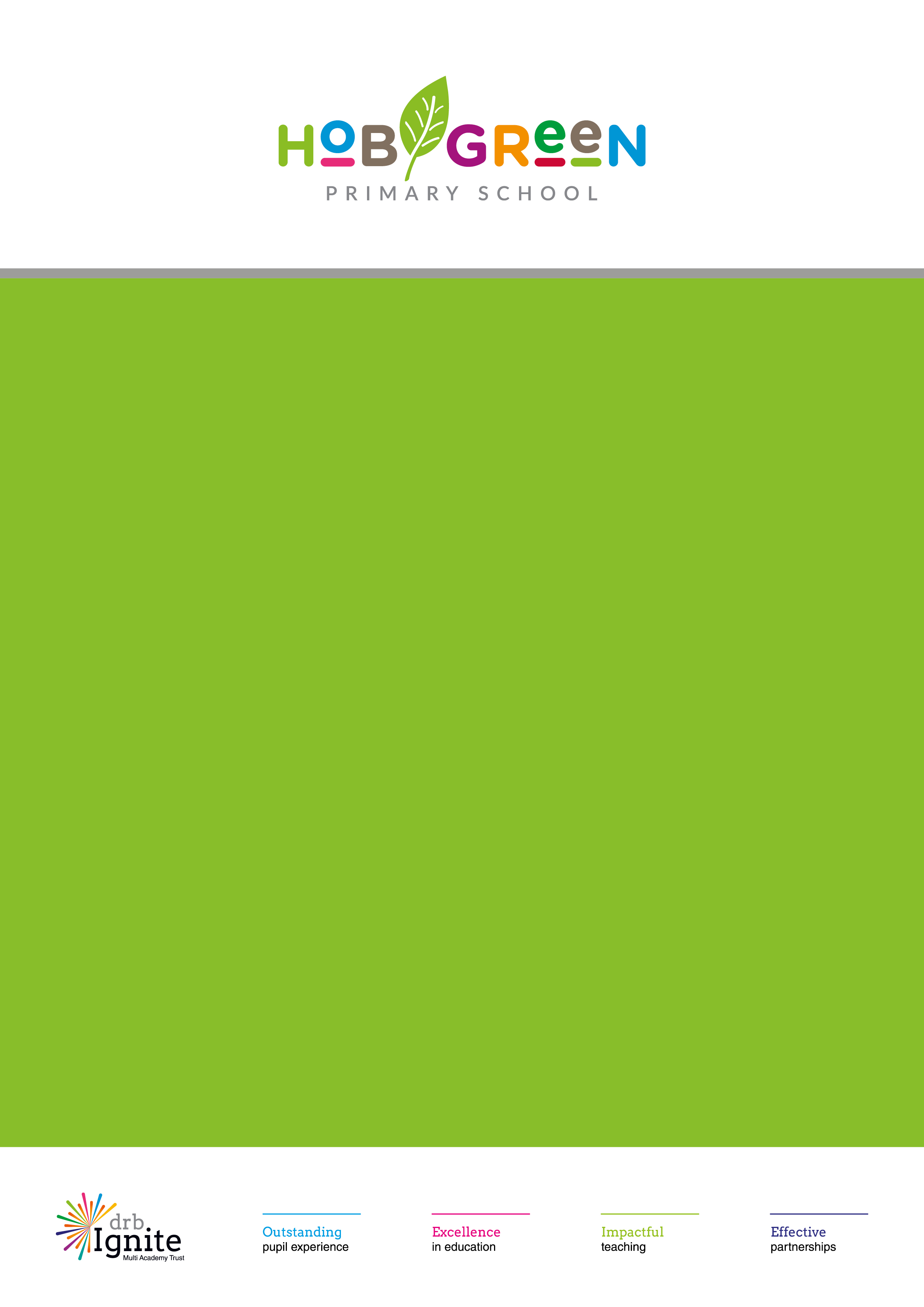 Full Time Class Teacher Required for September 2021Salary: Main Pay ScaleHob Green Primary School, Hob Green Road, Pedmore, Stourbridge,West Midlands, DY9 9EX, Tel: 01384 210288swells@hobgreen.drbignitemat.orgHead Teacher: Mrs Lucy WilliamsDeputy Head: Mrs Maggie BostockWe are seeking a truly inspirational Class Teacher to join Hob Green Primary School.You will be committed to the highest standards of achievement for all. You will be a resourceful, inclusive and an enthusiastic practitioner,We are committed to providing all of our teachers with a first class teaching experience, through a supportive, inclusive ethos and well sequence package of continued professional development. We strive to create conditions which will enable you to thrive and that enhance your career development. By ensuring this, we believe that together we can enhance the learning experience and outcomes of all our children.Within the trust you will have: Opportunities to share ideas and improve both your own and the school’s practiceA personalised career development planYour professional ambitions actively encouraged and supportedOpportunities to work with colleagues across a range of schoolsThe school will provide:You with the opportunity to make a real difference in the lives of children, many of which are disadvantaged.A supportive Senior Leadership TeamQuality resources and a rich environment, to enable you to develop a personalised approach for every child you teachProvide excellent CPD to support you in your career development We strongly suggest you call to arrange an informal visit, and meet the team that will set you on the right path towards a successful career in teaching. Hob Green Primary is committed to the safeguarding and promoting the welfare of children and young people and expects all staff to share this commitment. An enhanced DBS check is required for all successful applicants and the applicant will need to meet the requirements of the person specification in order to be offered the post.For an application form please contact Mrs Sue Wells by email at swells@hobgreen.drbignitemat.org or on 01384 210288. Please note that CVs are not accepted. The closing date Wednesday 9th June at 1.00pm.Interviews W/B 14th June 2021